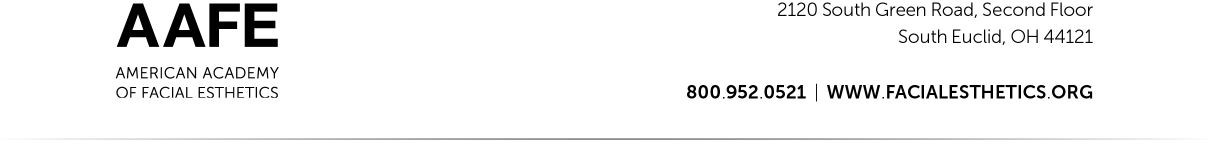 RECOMMENDED TOTAL STARTING DOSES BY AREADosage the Same for Esthetic or Therapeutic Use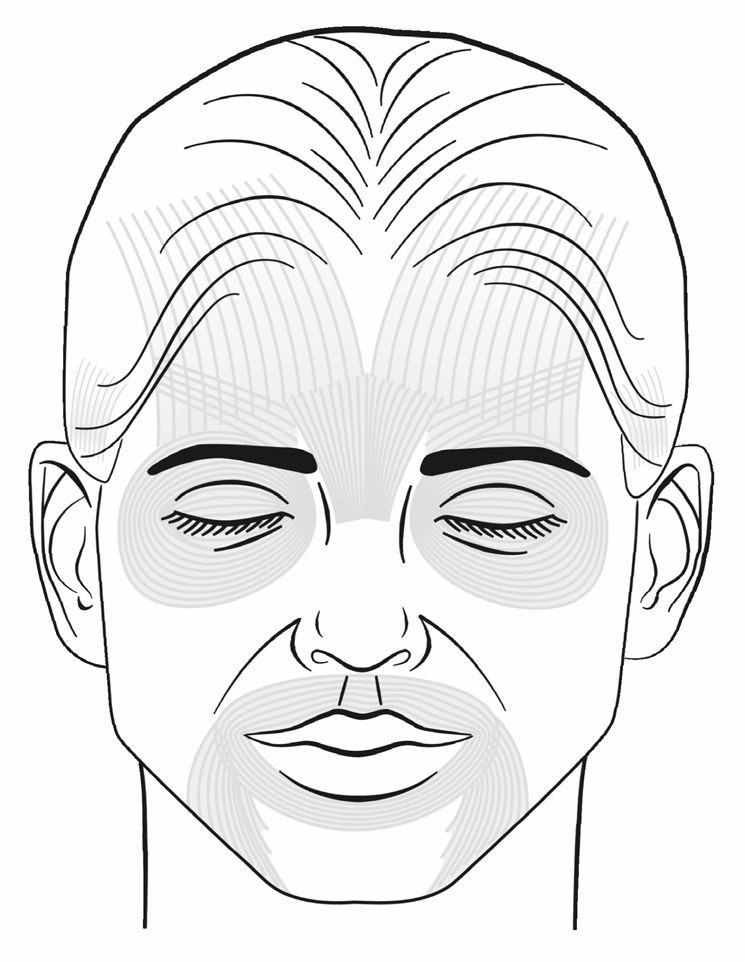 Frontalis Dosefemale 4-14 umale 10-20 uTemporalisDose: 10 uGlabellar doseF: 20-25M: 20-30Crow’s feetfemale: 4-12 umale: 4-16 u‘Radial Lip Linesfemale: 4-7 umale: 5-8 u total dose for7 injection pointsMasseterStarting dose: 10 u©2013 Copyright American Academy of Facial Esthetics | LLC All Rights Reserved | No Duplication Allowed	16